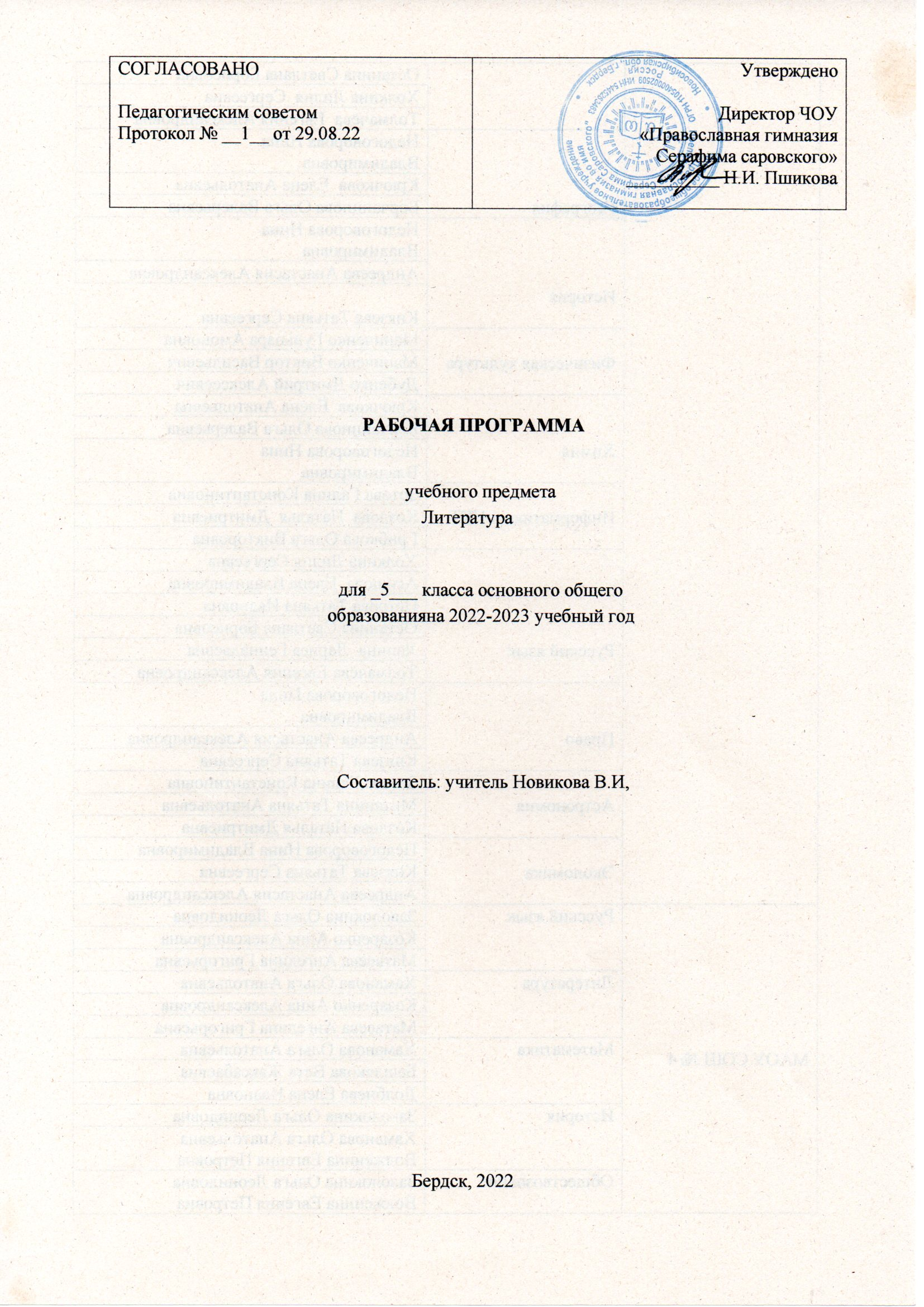 ПОЯСНИТЕЛЬНАЯ ЗАПИСКАРабочая программа по литературе для обучающихся 5 классов составлена на основе Требований к результатам освоения основной образовательной программы основного общего образования, представленных в Федеральном государственном образовательном стандарте основного общего образования (Приказ Минпросвещения России от 31.05.2021 г.   № 287, зарегистрированМинистерством юстиции Российской Федерации 05.07.2021 г., рег. номер — 64101) (далее — ФГОС ООО), а также Примерной программы воспитания, с учётом Концепции преподавания русского языка и литературы в Российской Федерации (утверждённой распоряжением Правительства Российской Федерации от 9 апреля 2016 г. № 637-р).  ОБЩАЯ ХАРАКТЕРИСТИКА УЧЕБНОГО ПРЕДМЕТА «ЛИТЕРАТУРА»Учебный предмет «Литература» в наибольшей степени способствует формированию духовного облика и нравственных ориентиров молодого поколения, так как занимает ведущее место в эмоциональном, интеллектуальном и эстетическом развитии обучающихся, в становлении основ их миропонимания и национального самосознания.Особенности литературы как школьного предмета связаны с тем, что литературные произведения являются феноменом культуры: в них заключено эстетическое освоение мира, а богатство и многообразие человеческого бытия выражено в художественных образах, которые содержат в себе потенциал воздействия на читателей и приобщают их к нравственно-эстетическим ценностям, как национальным, так и общечеловеческим.Основу содержания литературного образования составляют чтение и изучение выдающихся художественных произведений русской и мировой литературы, что способствует постижению таких нравственных категорий, как добро, справедливость, честь, патриотизм, гуманизм, дом, семья. Целостное восприятие и понимание художественного произведения, его анализ и интерпретация возможны лишь при соответствующей эмоционально-эстетической реакции читателя, которая зависит от возрастных особенностей школьников, их психического и литературного развития, жизненного и читательского опыта.Полноценное литературное образование в основной школе невозможно без учёта преемственности с курсом литературного чтения в начальной школе, межпредметных связей с курсом русского языка, истории и предметов художественного цикла, что способствует развитию речи, историзма мышления, художественного вкуса, формированию эстетического отношения к окружающему миру и его воплощения в творческих работах различных жанров. В рабочей программе учтены все этапы российского историко-литературного процесса (от фольклора до новейшей русской литературы) и представлены разделы, касающиеся литератур народов России и зарубежной литературы. Основные виды деятельности обучающихся перечислены при изучении каждой монографической или обзорной темы и направлены на достижение планируемых результатов обучения.  ЦЕЛИ ИЗУЧЕНИЯ УЧЕБНОГО ПРЕДМЕТА «ЛИТЕРАТУРА»Цели изучения предмета «Литература» в основной школе состоят в формировании у обучающихся потребности в качественном чтении, культуры читательского восприятия, понимания литературных текстов и создания собственных устных и письменных высказываний; в развитии чувства причастности к отечественной культуре и уважения к другим культурам, аксиологической сферы личности на основе высоких духовно-нравственных идеалов, воплощённых в отечественной и зарубежной литературе. Достижение указанных целей возможно при решении учебных задач, которые постепенно усложняются от 5 к 9 классу.   Задачи, связанные с пониманием литературы как одной из основных национально-культурных ценностей народа, как особого способа познания жизни, с обеспечением культурной самоидентификации, осознанием коммуникативно-эстетических возможностей родного языка на основе изучения выдающихся произведений отечественной культуры, культуры своего народа, мировой культуры, состоят в приобщении школьников к наследию отечественной и зарубежной классической литературы и лучшим образцам современной литературы; воспитании уважения к отечественной классике как высочайшему достижению национальной культуры, способствующей воспитанию патриотизма, формированию национально-культурной идентичности и способности к диалогу культур; освоению духовного опыта человечества, национальных и общечеловеческих культурных традиций и ценностей; формированию гуманистического мировоззрения. Задачи, связанные с осознанием значимости чтения и изучения литературы для дальнейшего развития обучающихся, с формированием их потребности в систематическом чтении как средстве познания мира и себя в этом мире, с гармонизацией отношений человека и общества, ориентированы на воспитание и развитие мотивации к чтению художественных произведений, как изучаемых на уроках, так и прочитанных самостоятельно, что способствует накоплению позитивного опыта освоения литературных произведений, в том числе в процессе участия в различных мероприятиях, посвящённых литературе, чтению, книжной культуре.   Задачи, связанные с воспитанием квалифицированного читателя, обладающего эстетическим вкусом, с формированием умений воспринимать, анализировать, критически оценивать и интерпретировать прочитанное, направлены на формирование у школьников системы знаний о литературе как искусстве слова, в том числе основных теоретико и историко-литературных знаний, необходимых для понимания, анализа и интерпретации художественных произведений, умения воспринимать их в историко-культурном контексте, сопоставлять с произведениями других видов искусства; развитие читательских умений, творческих способностей, эстетического вкуса. Эти задачи направлены на развитие умения выявлять проблематику произведений и их художественные особенности, комментировать авторскую позицию и выражать собственное отношение кпрочитанному; воспринимать тексты художественных произведений в единстве формы и содержания, реализуя возможность их неоднозначного толкования в рамках достоверных интерпретаций; сопоставлять и сравнивать художественные произведения, их фрагменты, образы и проблемы как между собой, так и с произведениями других  искусств;  формировать  представления о специфике литературы в ряду других искусств и об историко-литературном процессе; развивать умения поиска необходимой информации с использованием различных источников, владеть навыками их критической оценки.   Задачи, связанные с осознанием обучающимися коммуникативно-эстетических возможностей языка на основе изучения выдающихся произведений отечественной культуры, культуры своего народа, мировой культуры, направлены на совершенствование речи школьников на примере высоких образцов художественной литературы и умений создавать разные виды устных и письменных высказываний, редактировать их, а также выразительно читать произведения, в том числе наизусть, владеть различными видами пересказа, участвовать в учебном диалоге, адекватно воспринимая чужую точку зрения и аргументированно отстаивая свою.  МЕСТО УЧЕБНОГО ПРЕДМЕТА «ЛИТЕРАТУРА» В УЧЕБНОМ ПЛАНЕПредмет «Литература» входит в предметную область «Русский язык и литература» и является обязательным для изучения. Предмет «Литература» преемственен по отношению к предмету «Литературное чтение».   В 5 классе на изучение предмета отводится 3 часа в неделю, суммарно изучение литературы в 5классе по программе основного общего образования рассчитано на 102 часа.  СОДЕРЖАНИЕ УЧЕБНОГО ПРЕДМЕТА МифологияМифы народов России и мира.ФольклорМалые жанры: пословицы, поговорки, загадки. Сказки народов России и народов мира (не менее трёх).Литература первой половины XIX векаИ. А. Крылов. Басни (три по выбору). Например, «Волк на псарне», «Листы и Корни», «Свинья под Дубом», «Квартет»,«Осёл и Соловей», «Ворона и Лисица».А. С. Пушкин. Стихотворения (не менее трёх). «Зимнее утро»,«Зимний вечер», «Няне» и др. «Сказка о мёртвой царевне и о семи богатырях». М. Ю. Лермонтов. Стихотворение «Бородино».Н. В. Гоголь. Повесть «Ночь перед Рождеством» из сборника «Вечера на хуторе близ Диканьки».Литература второй половины XIX века И. С. Тургенев. Рассказ «Муму».Н. А. Некрасов. Стихотворения (не менее двух). «Крестьянские дети». «Школьник». Поэма «Мороз, Красный нос» (фрагмент).Л. Н. Толстой. Рассказ «Кавказский пленник».Литература XIX—ХХ веков Стихотворения отечественных поэтов XIX—ХХ веков о родной природе и о связи человека сРодиной (не менее пяти стихотворений трёх поэтов). Например, стихотворения А. К. Толстого, Ф. И.Тютчева,  А.  А.  Фета,  И.  А.  Бунина,  А.  А.  Блока, С. А. Есенина, Н. М. Рубцова, Ю. П. Кузнецова. Юмористические рассказы отечественных писателей XIX— XX вековА. П. Чехов (два рассказа по выбору). Например, «Лошадиная фамилия», «Мальчики», «Хирургия» и др.    М. М. Зощенко (два рассказа по выбору). Например, «Галоша», «Лёля  и  Минька»,  «Ёлка»,  «Золотые  слова»,  «Встреча» и др.Произведения отечественной литературы о природе и животных (не менее двух). Например, А. И.Куприна, М. М. Пришвина, К. Г. Паустовского.А. П. Платонов. Рассказы (один по выбору). Например, «Корова», «Никита» и др.В. П. Астафьев. Рассказ «Васюткино озеро».Литература XX—XXI вековПроизведения отечественной прозы на тему «Человек на войне» (не менее двух). Например, Л. А.Кассиль. «Дорогие мои мальчишки»; Ю. Я. Яковлев. «Девочки с  Васильевского  острова»; В. П.Катаев. «Сын полка» и др.Произведения отечественных писателей XIX—XXI веков на тему детства (не менее двух).Например, произведения В. Г. Короленко, В. П. Катаева, В. П. Крапивина, Ю. П. Казакова, А. Г.Алексина, В. П. Астафьева, В. К. Железникова, Ю. Я. Яковлева, Ю. И. Коваля, А. А. Гиваргизова, М.С. Аромштам, Н. Ю. Абгарян.Произведения приключенческого жанра отечественных писателей  (одно  по  выбору). Например,  К.  Булычёв.  «Девочка, с которой ничего не случится», «Миллион приключений» и др.(главы по выбору).Литература народов Российской ФедерацииСтихотворения (одно по выбору). Например, Р. Г. Гамзатов.«Песня соловья»; М. Карим. «Эту песню мать мне пела».Зарубежная литератураХ. К. Андерсен. Сказки (одна по выбору). Например, «Снежная королева», «Соловей» и др.Зарубежная сказочная проза (одно произведение по выбору). Например, Л. Кэрролл. «Алиса в Стране Чудес» (главы по выбору), Дж. Р. Р. Толкин. «Хоббит, или Туда и обратно» (главы по выбору).Зарубежная проза о детях и подростках (два произведения по выбору).   Например,   М.   Твен.  «Приключения   Тома   Сойера»(главы по выбору); Дж. Лондон. «Сказание о Кише»; Р. Брэдбери. Рассказы. Например, «Каникулы», «Звук бегущих ног»,«Зелёное утро» и др.Зарубежная приключенческая проза (два произведения по выбору).Например, Р. Л. Стивенсон. «Остров сокровищ», «Чёрная стрела» и др.Зарубежная проза о животных (одно-два произведения по выбору).Э. Сетон-Томпсон. «Королевская аналостанка»; Дж. Даррелл. «Говорящий свёрток»; Дж. Лондон. «Белый  клык»; Дж. Р. Киплинг. «Маугли», «Рикки-Тикки-Тави» и др.ПЛАНИРУЕМЫЕ ОБРАЗОВАТЕЛЬНЫЕ РЕЗУЛЬТАТЫИзучение литературы в 5 классе направлено на достижение обучающимися следующих личностных, метапредметных и предметных результатов освоения учебного предмета.ЛИЧНОСТНЫЕ РЕЗУЛЬТАТЫЛичностные результаты освоения рабочей программы по литературе для основного общего образования достигаются в единстве учебной и воспитательной деятельности в соответствии с традиционными российскими социокультурными и духовно-нравственными ценностями, отражёнными в произведениях русской литературы, принятыми в обществе правилами и нормами поведения и способствуют процессам самопознания, самовоспитания и саморазвития, формирования внутренней позиции личности.Личностные результаты освоения рабочей программы по литературе для основного общего образования должны отражать готовность обучающихся руководствоваться системой позитивных ценностных ориентаций и расширение опыта деятельности на её основе и в процессе реализации основных направлений воспитательной деятельности, в том числе в части:Гражданского воспитания:—  готовность к выполнению обязанностей гражданина и реализации его прав, уважение прав, свобод и законных интересов других людей; —  активное участие в жизни семьи, образовательной организации, местного сообщества, родного края, страны, в том числе в сопоставлении с ситуациями, отражёнными в литературных произведениях;—   неприятие любых форм экстремизма, дискриминации;—   понимание роли различных социальных институтов в жизни человека;—   представление об основных правах, свободах и обязанностях гражданина, социальных нормах и правилах межличностных отношений в поликультурном и многоконфессиональном обществе, в том числе с опорой на примеры из литературы;—   представление о способах противодействия коррупции;—   готовность к разнообразной совместной деятельности, стремление к взаимопониманию и взаимопомощи, в том числе с опорой на примеры из литературы;—   активное участие в школьном самоуправлении;—   готовность к участию в гуманитарной деятельности (волонтерство; помощь людям, нуждающимся в ней).Патриотического воспитания:—  осознание российской гражданской идентичности в поликультурном и многоконфессиональном обществе, проявление интереса к познанию родного языка, истории, культуры Российской Федерации, своего края, народов России в контексте изучения произведений русской и зарубежной литературы, а также литератур народов РФ;—  ценностное отношение к достижениям своей Родины — России, к науке, искусству, спорту, технологиям, боевым подвигам и трудовым достижениям народа, в том числе отражённым в художественных произведениях;—  уважение к символам России, государственным праздникам, историческому и природному наследию и памятникам, традициям разных народов, проживающих в родной стране, обращая внимание на их воплощение в литературе.Духовно-нравственного воспитания:—  ориентация на моральные ценности и нормы в ситуациях нравственного выбора с оценкой поведения и поступков персонажей литературных произведений;—  готовность оценивать своё поведение и поступки, а также поведение и поступки других людей с позиции нравственных и правовых норм с учётом осознания последствий поступков;—  активное неприятие асоциальных поступков, свобода и ответственность личности в условиях индивидуального и общественного пространства.Эстетического воспитания:—  восприимчивость к разным видам искусства, традициям и творчеству своего и других народов, понимание эмоционального воздействия искусства, в том числе изучаемых литературных произведений;—  осознание важности художественной литературы и культуры как средства коммуникации и самовыражения;—  понимание ценности отечественного и мирового искусства, роли этнических культурных традиций и народного творчества; —  стремление к самовыражению в разных видах искусства.Физического воспитания, формирования культуры здоровья и эмоционального благополучия:—  осознание ценности жизни с опорой на собственный жизненный и читательский опыт; —  ответственное отношение к своему здоровью и установка на здоровый образ жизни (здоровое питание, соблюдение гигиенических правил, сбалансированный режим занятий и отдыха, регулярная физическая активность); —  осознание последствий и неприятие вредных привычек (употребление алкоголя, наркотиков, курение) и иных форм вреда для физического и психического здоровья, соблюдение правил безопасности, в том числе навыки безопасного поведения в интернет-среде в процессе школьного литературного образования; —  способность адаптироваться к стрессовым ситуациям и меняющимся социальным, информационным и природным условиям, в том числе осмысляя собственный опыт и выстраивая дальнейшие цели;—  умение принимать себя и других, не осуждая;—  умение осознавать эмоциональное состояние себя и других, опираясь на примеры из литературных произведений;—  уметь управлять собственным эмоциональным состоянием;—  сформированность навыка рефлексии, признание своего права на ошибку и такого же права другого человека с оценкой поступков литературных героев.Трудового воспитания:—  установка на активное участие в решении практических задач (в рамках семьи, школы, города, края) технологической и социальной направленности, способность инициировать, планировать и самостоятельно выполнять такого рода деятельность; —  интерес к практическому изучению профессий и труда различного рода, в том числе на основе применения изучаемого предметного знания и знакомства с деятельностью героев на страницах литературных произведений; —  осознание важности обучения на протяжении всей жизни для успешной профессиональной деятельности и развитие необходимых умений для этого; —  готовность адаптироваться в профессиональной среде; —  уважение к труду и результатам трудовой деятельности, в том числе при изучении произведений русского фольклора и литературы; —  осознанный выбор и построение индивидуальной траектории образования и жизненных планов с учетом личных и общественных интересов и потребностей.Экологического воспитания:—  ориентация на применение знаний из социальных и естественных наук для решения задач в области окружающей среды, планирования поступков и оценки их возможных последствий для окружающей среды; —  повышение уровня экологической культуры, осознание глобального характера экологических проблем и путей их решения; —  активное неприятие действий, приносящих вред окружающей среде, в том числе сформированное при знакомстве с литературными произведениями, поднимающими экологические проблемы; —  осознание своей роли как гражданина и потребителя в условиях взаимосвязи природной, технологической и социальной сред; —  готовность к участию в практической деятельности экологической направленности.Ценности научного познания:—  ориентация в деятельности на современную систему научных представлений об основных закономерностях развития человека, природы и общества, взаимосвязях человека с природной и социальной средой с опорой на изученные и самостоятельно прочитанные литературные произведения; —  овладение языковой и читательской культурой как средством познания мира; —  овладение основными навыками исследовательской деятельности с учётом специфики школьного литературного образования; —  установка на осмысление опыта, наблюдений, поступков и стремление совершенствовать пути достижения индивидуального и коллективного благополучия.Личностные результаты, обеспечивающие адаптацию обучающегося к изменяющимся условиям социальной и природной среды:—  освоение обучающимися социального опыта, основных социальных ролей, соответствующих ведущей деятельности возраста, норм и правил общественного поведения, форм социальной жизни в группах и сообществах, включая семью, группы, сформированные по профессиональной деятельности, а также в рамках социального взаимодействия с людьми из другой культурной среды; —  изучение и оценка социальных ролей персонажей литературных произведений;—  потребность во взаимодействии в условиях неопределённости, открытость опыту и знаниям других; —  в действии в условиях неопределенности, повышение уровня своей компетентности через практическую деятельность, в том числе умение учиться у других людей, осознавать в совместной деятельности новые знания, навыки и компетенции из опыта других; —  в выявлении и связывании образов, необходимость в формировании новых знаний, в том числе формулировать идеи, понятия, гипотезы об объектах и явлениях, в том числе ранее неизвестных, осознавать дефициты собственных знаний и компетентностей, планировать своё развитие; —  умение оперировать основными понятиями, терминами и представлениями в области концепции устойчивого развития; —  анализировать и выявлять взаимосвязи природы, общества и экономики; —  оценивать свои действия с учётом влияния на окружающую среду, достижений целей и преодоления вызовов, возможных глобальных последствий;—  способность осознавать стрессовую ситуацию, оценивать происходящие изменения и их последствия, опираясь на жизненный и читательский опыт; —  воспринимать стрессовую ситуацию как вызов, требующий контрмер; —  оценивать ситуацию стресса, корректировать принимаемые решения и действия; —  формулировать и оценивать риски и последствия, формировать опыт, уметь находить позитивное в произошедшей ситуации; —  быть готовым действовать в отсутствии гарантий успеха.МЕТАПРЕДМЕТНЫЕ РЕЗУЛЬТАТЫК концу обучения у обучающегося формируются следующие универсальные учебные действия.Универсальные учебные познавательные действия:1) Базовые логические действия:—  выявлять и характеризовать существенные признаки объектов (художественных и учебных текстов, литературных героев и др.) и явлений (литературных направлений, этапов историколитературного процесса);—  устанавливать существенный признак классификации и классифицировать литературные объекты по существенному признаку, устанавливать основания для их обобщения и сравнения, определять критерии проводимого анализа;—  с учётом предложенной задачи выявлять закономерности и противоречия в рассматриваемых литературных фактах и наблюдениях над текстом;—  предлагать критерии для выявления закономерностей и противоречий с учётом учебной задачи;—  выявлять дефициты информации, данных, необходимых для решения поставленной учебной задачи;—  выявлять причинно-следственные связи при изучении литературных явлений и процессов;—  делать выводы с использованием дедуктивных и индуктивных умозаключений, умозаключений по аналогии;—  формулировать гипотезы об их взаимосвязях;—  самостоятельно выбирать способ решения учебной задачи при работе с разными типами текстов (сравнивать несколько вариантов решения, выбирать наиболее подходящий с учётом самостоятельно выделенных критериев). 2) Базовые исследовательские действия:—  формулировать вопросы, фиксирующие разрыв между реальным и желательным состоянием ситуации, объекта, и самостоятельно устанавливать искомое и данное;—  использовать вопросы как исследовательский инструмент познания в литературном образовании;—  формировать гипотезу об истинности собственных суждений и суждений других, аргументировать свою позицию, мнение—  проводить по самостоятельно составленному плану небольшое исследование по установлению особенностей литературного объекта изучения, причинно-следственных связей и зависимостей объектов между собой;—  оценивать на применимость и достоверность информацию, полученную в ходе исследования (эксперимента);—  самостоятельно формулировать обобщения и выводы по результатам проведённого наблюдения, опыта, исследования;—  владеть инструментами оценки достоверности полученных выводов и обобщений;—  прогнозировать возможное дальнейшее развитие событий и их последствия в аналогичных или сходных ситуациях, а также выдвигать предположения об их развитии в новых условиях и контекстах, в том числе в литературных произведениях.3) Работа с информацией:—  применять различные методы, инструменты и запросы при поиске и отборе литературной и другой информации или данных из источников с учётом предложенной учебной задачи и заданных критериев;—  выбирать, анализировать, систематизировать и интерпретировать литературную и другую информацию различных видов и форм представления;—  находить сходные аргументы (подтверждающие или опровергающие одну и ту же идею, версию) в различных информационных источниках;—  самостоятельно выбирать оптимальную форму представления литературной и другой информации и иллюстрировать решаемые учебные задачи несложными схемами, диаграммами, иной графикой и их комбинациями;—  оценивать надёжность литературной и другой информации по критериям, предложенным учителем или сформулированным самостоятельно;—  эффективно запоминать и систематизировать эту информацию.Универсальные учебные коммуникативные действия:1) Общение:—  воспринимать и формулировать суждения, выражать эмоции в соответствии с условиями и целями общения;—  распознавать невербальные средства общения, понимать значение социальных знаков, знать и распознавать предпосылки конфликтных ситуаций, находя аналогии в литературных произведениях, и смягчать конфликты, вести переговоры;—  выражать себя (свою точку зрения) в устных и письменных текстах;—  понимать намерения других, проявлять уважительное отношение к собеседнику и корректно формулировать свои возражения;—  в ходе учебного диалога и/или дискуссии задавать вопросы по существу обсуждаемой темы и высказывать идеи, нацеленные на решение учебной задачи и поддержание благожелательности общения;—  сопоставлять свои суждения с суждениями других участников диалога, обнаруживать различие и сходство позиций;—  публично представлять результаты выполненного опыта (литературоведческого эксперимента, исследования, проекта);—  самостоятельно выбирать формат выступления с учётом задач презентации и особенностей аудитории и в соответствии с ним составлять устные и письменные тексты с использованием иллюстративных материалов.2) Совместная деятельность:—  использовать преимущества командной (парной, групповой, коллективной) и индивидуальной работы при решении конкретной проблемы на уроках литературы, обосновывать необходимость применения групповых форм взаимодействия при решении поставленной задачи;—  принимать цель совместной учебной деятельности, коллективно строить действия по её достижению: распределять роли, договариваться, обсуждать процесс и результат совместной работы;—  уметь обобщать мнения нескольких людей;—  проявлять готовность руководить, выполнять поручения, подчиняться; планировать организацию совместной работы на уроке литературы и во внеурочной учебной деятельности, определять свою роль (с учётом предпочтений и возможностей всех участников взаимодействия), распределять задачи между членами команды, участвовать в групповых формах работы (обсуждения, обмен мнений, «мозговые штурмы» и иные);—  выполнять свою часть работы, достигать качественного результата по своему направлению, и координировать свои действия с другими членами команды;—  оценивать качество своего вклада в общий результат по критериям, сформулированным понимать намерения других, проявлять уважительное отношение к собеседнику и корректно формулировать свои возражения;—  в ходе учебного диалога и/или дискуссии задавать вопросы по существу обсуждаемой темы и высказывать идеи, нацеленные на решение учебной задачи и поддержание благожелательности общения;—  сопоставлять свои суждения с суждениями других участников диалога, обнаруживать различие и сходство позиций;—  публично представлять результаты выполненного опыта (литературоведческого эксперимента, исследования, проекта); —  самостоятельно выбирать формат выступления с учётом задач презентации и особенностей аудитории и в соответствии с ним составлять устные и письменные тексты с использованием иллюстративных материалов;—  участниками взаимодействия на литературных занятиях;—  сравнивать результаты с исходной задачей и вклад каждого члена команды в достижение результатов, разделять сферу ответственности и проявлять готовность к предоставлению отчёта перед группой.Универсальные учебные регулятивные действия:1) Самоорганизация:—  выявлять проблемы для решения в учебных и жизненных ситуациях, анализируя ситуации, изображённые в художественной литературе;—  ориентироваться в различных подходах принятия решений (индивидуальное, принятие решения в группе, принятие решений группой);—  самостоятельно составлять алгоритм решения учебной задачи (или его часть), выбирать способ решения учебной задачи с учётом имеющихся ресурсов и собственных возможностей, аргументировать предлагаемые варианты решений;—  составлять план действий (план реализации намеченного алгоритма решения) и корректировать предложенный алгоритм с учётом получения новых знаний об изучаемом литературном объекте;—  делать выбор и брать ответственность за решение.Самоконтроль:—  владеть способами самоконтроля, самомотивации и рефлексии в школьном литературном образовании; давать адекватную оценку учебной ситуации и предлагать план её изменения;—  учитывать контекст и предвидеть трудности, которые могут возникнуть при решении учебной задачи, адаптировать решение к меняющимся обстоятельствам;—  объяснять причины достижения (недостижения) результатов деятельности, давать оценку приобретённому опыту, уметь находить позитивное в произошедшей ситуации;—  вносить коррективы в деятельность на основе новых обстоятельств и изменившихся ситуаций, установленных ошибок, возникших трудностей; оценивать соответствие результата цели и условиям.Эмоциональный интеллект:—  развивать способность различать и называть собственные эмоции, управлять ими и эмоциями других;—  выявлять и анализировать причины эмоций;—  ставить себя на место другого человека, понимать мотивы и намерения другого, анализируя примеры из художественной литературы;—  регулировать способ выражения своих эмоций;Принятие себя и других:—  осознанно относиться к другому человеку, его мнению, размышляя над взаимоотношениями литературных героев;—  признавать своё право на ошибку и такое же право другого; принимать себя и других, не осуждая;—  проявлять открытость себе и другим;—  осознавать невозможность контролировать всё вокруг.ПРЕДМЕТНЫЕ РЕЗУЛЬТАТЫИметь начальные представления об общечеловеческой ценности литературы и её роли ввоспитании любви к Родине и дружбы между народами Российской Федерации;понимать, что литература — это вид искусства и что художественный текст отличается от текстанаучного, делового, публицистического;   владеть элементарными умениями воспринимать, анализировать, интерпретировать и оцениватьпрочитанные произведения:—  определять тему и главную мысль произведения, иметь начальные представления о родах и жанрах литературы; характеризовать героев-персонажей, давать их сравнительные характеристики; выявлять элементарные особенности языка художественного произведения, поэтической и прозаической речи;—  понимать смысловое наполнение теоретико-литературных понятий и учиться использовать их в процессе анализа и интерпретации произведений: художественная литература и устное народное творчество; проза и поэзия; художественный образ; литературные жанры (народная сказка, литературная сказка, рассказ, повесть, стихотворение, басня); тема, идея, проблематика; сюжет, композиция; литературный герой (персонаж), речевая характеристика персонажей; портрет, пейзаж, художественная деталь; эпитет, сравнение, метафора, олицетворение; аллегория; ритм, рифма;—  сопоставлять темы и сюжеты произведений, образы персонажей;—  сопоставлять с помощью учителя изученные и самостоятельно прочитанные произведения фольклора и художественной литературы с произведениями других видов искусства (с учётом возраста, литературного развития обучающихся);выразительно читать, в том числе наизусть (не менее 5 поэтических произведений, не выученныхранее), передавая личное отношение к произведению (с учётом литературного развития и индивидуальных особенностей обучающихся);пересказывать прочитанное произведение, используя подробный, сжатый, выборочный пересказ,отвечать на вопросы по прочитанному произведению и с помощью учителя формулировать вопросы к тексту;участвовать в беседе и диалоге о прочитанном произведении, подбирать аргументы для оценкипрочитанного (с учётом литературного развития обучающихся);создавать устные и письменные высказывания разных жанров объемом не менее 70 слов (сучётом литературного развития обучающихся);владеть начальными умениями интерпретации и оценки текстуально изученных произведенийфольклора и литературы;осознавать важность чтения и изучения произведений устного народного творчества ихудожественной литературы для познания мира, формирования эмоциональных и эстетических впечатлений, а также для собственного развития;планировать с помощью учителя собственное досуговое чтение, расширять свой круг чтения, втом числе за счёт произведений современной литературы для детей и подростков;участвовать в создании элементарных учебных проектов под руководством учителя и учитьсяпублично представлять их результаты (с учётом литературного развития обучающихся);владеть начальными умениями использовать словари и справочники, в том числе в электронной форме; пользоваться под руководством учителя электронными библиотеками и другими интернетресурсами, соблюдая правила информационной безопасности.ТЕМАТИЧЕСКОЕ ПЛАНИРОВАНИЕ ПОУРОЧНОЕ ПЛАНИРОВАНИЕ УЧЕБНО-МЕТОДИЧЕСКОЕ ОБЕСПЕЧЕНИЕ ОБРАЗОВАТЕЛЬНОГО ПРОЦЕССА ОБЯЗАТЕЛЬНЫЕ УЧЕБНЫЕ МАТЕРИАЛЫ ДЛЯ УЧЕНИКАЛитература (в 2 частях), 5 класс /Коровина В.Я., Журавлев В.П., Коровин В.И., АО «Издательство «Просвещение»;Введите свой вариант:МЕТОДИЧЕСКИЕ МАТЕРИАЛЫ ДЛЯ УЧИТЕЛЯКоровина В.Я., Журавлев В.П., Коровин В.И. Литература. 5 класс: Учебник дляобщеобразовательных учреждений. В 2ч. М.: Просвещение, 2019. Еремина О.А, Уроки литературы в 5 классе: Книга для учителя. М.: Просвещение, 2008. Егорова Н.В. Универсальные поурочные разработки по литературе 5 класс. – М.: ВАКО, 2011. –416 с. – (в помощь школьному учителю). Золотарева И.В., Егорова Н.В. Универсальные поурочные разработки по литературе. 5 класс. – 3-еизд., перераб, и доп. - М: ВАКО, 2007. Коровина В.Я. и др. Читаем, думаем, спорим ...: Дидактический материал по литературе: 5 класс /В.Я. Коровина, В.П. Журавлев, В.И. Коровин. – 7-е изд. – М.: Просвещение, 2011. Контрольно-измерительные материалы. Литература: 5 класс / Сост. Л.В. Антонова. – М.: ВАКО,2011. – 96 с. – (Контрольно-измерительные материалы)ЦИФРОВЫЕ ОБРАЗОВАТЕЛЬНЫЕ РЕСУРСЫ И РЕСУРСЫ СЕТИ ИНТЕРНЕТРоссийская электронная школа www.resh.edu.ruБиблиотека видеоуроков https://interneturok.ru/lesson/russian/5-klass/vvedenie/obschiesvedeniyaorusskom-yazyke)Видеоуроки в интернете - видео для учителя https://videouroki.net/ Электронные методические материалы https://infourok.ru https://skysmart.ru/courses/onlajn-uroki-po-russkomu-yazyku https://media.prosv.ru/ http://viki.rdf.ru/item/1585/download/ http://festival.1september.ru/articles/580712/ http://pedsovet.su/load/239-1-0-13154 https://nsportal.ru/shkola/literatura/library/ МАТЕРИАЛЬНО-ТЕХНИЧЕСКОЕ ОБЕСПЕЧЕНИЕ ОБРАЗОВАТЕЛЬНОГО ПРОЦЕССАУЧЕБНОЕ ОБОРУДОВАНИЕТаблицы, плакаты, словари, портреты, дидактический материал.ОБОРУДОВАНИЕ ДЛЯ ПРОВЕДЕНИЯ ПРАКТИЧЕСКИХ РАБОТИнтерактивная доска, мультимедийный проектор№п/пНаименование разделов и тем программыКоличество часовКоличество часовДата изученияВиды деятельностиВиды, формы контроляЭлектронные (цифровые) образовательные ресурсы№п/пНаименование разделов и тем программыДата изученияВиды деятельностиВиды, формы контроляЭлектронные (цифровые) образовательные ресурсывсегоконтрольные работыпрактические работыРаздел 1. МифологияРаздел 1. МифологияРаздел 1. МифологияРаздел 1. Мифология1.1.Мифы народов России и мира30001.09.202209.09.2022Выразительно читать мифы и другие эпические произведения, отвечать на вопросы, пересказывать; Анализировать сюжет, жанровые, композиционные и художественные особенности; Определять и формулировать тему и основную мысль прочитанных мифов; Сопоставлять мифы разных народов, сравнивать их с эпическими произведениями; Характеризовать главных героев, сравнивать их поступки; Высказывать своё отношение к событиям и эпическим героям;Устный опрос; Самооценка с использованием «Оценочного листа»;https://resh.edu.ru/subject/lesson/727/ https://resh.edu.ru/subject/lesson/730/ https://resh.edu.ru/subject/lesson/732/1.2.Внеклассное чтение10012.09.2022Выразительно читать мифы и другие эпические произведения, отвечать на вопросы, пересказывать; Анализировать сюжет, жанровые, композиционные и художественные особенности; Определять и формулировать тему и основную мысль прочитанных мифов; Характеризовать главных героев, сравнивать их поступки; Высказывать своё отношение к событиям и эпическим героям;Устный опрос;https://interneturok.ru/lesson/literatura/6-klass/mify-narodov-mira/mify-drevnihslavyan-predstavleniya-drevnih-slavyan-o-yavleniyah-prirody-narodnyy-mif-o-solntseИтого по разделуИтого по разделу4Раздел 2. ФольклорРаздел 2. ФольклорРаздел 2. ФольклорРаздел 2. ФольклорРаздел 2. ФольклорРаздел 2. ФольклорРаздел 2. ФольклорРаздел 2. ФольклорРаздел 2. Фольклор2.1.Малые жанры: пословицы, поговорки, загадки200.513.09.2022 16.09.2022Выразительно читать фольклорные произведения малых жанров, отвечать на вопросы;Отличать пословицы от поговорок;Сопоставлять русские пословицы и поговорки с пословицами и поговорками других народов;Уметь сочинять и разгадывать загадки;Устный опрос; Практическая работа; Самооценка с использованием «Оценочного листа»;https://resh.edu.ru/subject/lesson/7370/conspect/245745/2.2.Развитие речи10119.09.2022Уметь создавать монологические письменные или устные высказывания;Практическая работа;https://nsportal.ru/detskiy-sad/razvitie-rechi/2015/01/23/konspekt-otkrytogozanyatiya-sostavlenie-rasskazov-po2.3.Сказки народов России и народов мира50.250.520.09.202230.09.2022Выразительно читать, пересказывать (кратко, подробно, выборочно) сказки, отвечать на вопросы; Определять виды сказок (волшебные, бытовые, о животных); Определять и формулировать тему и основную мысль прочитанной сказки; Характеризовать героев сказок, оценивать их поступки; Определять особенности языка и композиции народных сказок разных народов (зачин, концовка, постоянные эпитеты, устойчивые выражения и др.); Сочинять собственные сказки, употребляя сказочные устойчивые выражения;Устный опрос; Практическая работа; Тестирование; Самооценка с использованием «Оценочного листа»;https://resh.edu.ru/subject/lesson/726/ https://resh.edu.ru/subject/lesson/729/ https://resh.edu.ru/subject/lesson/731/2.4.Внеклассное чтение11003.10.2022Применять полученные знания в условиях соревновательного мероприятия.Устный опрос; Практическая работа;https://урок.рф/presentation/21234.htmlИтого по разделуИтого по разделу9Раздел 3. Литература первой половины XIX векаРаздел 3. Литература первой половины XIX векаРаздел 3. Литература первой половины XIX векаРаздел 3. Литература первой половины XIX векаРаздел 3. Литература первой половины XIX векаРаздел 3. Литература первой половины XIX векаРаздел 3. Литература первой половины XIX векаРаздел 3. Литература первой половины XIX векаРаздел 3. Литература первой половины XIX века3.1.И. А. Крылов. Басни (три по выбору).«Волк на псарне», «Листы и Корни»,«Свинья под Дубом», «Квартет», «Осёл иСоловей», «Ворона и Лисица»40.250.504.10.202212.10.2022Выразительно читать басню, в том числе по ролям; Определять и формулировать тему и основную мысль прочитанной басни; Находить значение незнакомого слова в словаре; Определять художественные особенности басенного жанра; Иметь первоначальное представление об аллегории и морали; Читать басню наизусть (по выбору обучающегося);Устный опрос; Практическая работа; Самооценка с использованием «Оценочного листа»;https://resh.edu.ru/subject/lesson/7392/conspect/244529/3.2.Развитие речи10114.10.2022Создавать собственные произведения изученного жанра в процессе мастеркласса;Устный опрос; Практическая работа;https://www.pravmir.ru/kak-sochinit-basnyu/3.3.А. С. Пушкин. Стихотворения (не менее трёх). «Зимнее утро», «Зимний вечер», «Няне» и др. «Сказка о мёртвой царевне и о семи богатырях» 51117.10.202203.11.2022Выразительно читать стихотворения; Отличать поэтический текст от прозаического, аргументировать свой ответ; Определять тематическое единство подобранных произведений; Выявлять средства художественной изобразительности в лирических произведениях (эпитет, метафору, олицетворение, сравнение); Выполнять письменные работы по первоначальному анализу стихотворения; Заучивать стихотворения наизусть;Выразительно читать сказку, отвечать на вопросы по содержанию; Определять идейнотематическое содержание сказки А.С. Пушкина; Выявлять своеобразие авторской сказки и её отличие от народной; Выделять ключевые эпизоды в тексте произведения;Устный опрос; Письменный контроль; Практическая работа; Самооценка с использованием «Оценочного листа»;https://resh.edu.ru/subject/lesson/7390/start/ https://resh.edu.ru/subject/lesson/7042/conspect/247057/ https://resh.edu.ru/subject/lesson/7388/start/310892/3.4.М. Ю. Лермонтов.Стихотворение «Бородино»20107.11.2022 09.11.2022Выразительно читать стихотворение; Отвечать на вопросы по прочитанному тексту, задавать вопросы с целью понимания содержания стихотворения; Определять его историческую основу, идейно-тематическое содержание;Определять позицию автора;Выявлять жанровые признаки и средства художественной изобразительности в произведении (эпитет, олицетворение, сравнение, метафора); Заучивать стихотворение наизусть;Устный опрос; Практическая работа;https://resh.edu.ru/subject/lesson/7042/conspect/247057/3.5.Н. В. Гоголь. Повесть «Ночь передРождеством»200.2511.11.202215.11.2022Читать выразительно прозаический текст, отвечать на вопросы; Учиться самостоятельно формулировать вопросы;Пересказывать (кратко, подробно, выборочно) текст повести;Выделять ключевые эпизоды в тексте произведения; Составлять устный отзыв о прочитанном произведении; Определять художественные средства, создающие фантастический настрой повести, а также картины народной жизни; Определять близость повести к народным сказкам и легендам;Устный опрос; Практическая работа; Самооценка с использованием «Оценочного листа»;https://русское-слово.рф/images/Gogol.pdf3.6.Внеклассное чтение100.2518.11.2022Читать выразительно прозаический текст, отвечать на вопросы; Учиться самостоятельно формулировать вопросы;Пересказывать (кратко, подробно, выборочно) текст повести;Выделять ключевые эпизоды в тексте произведения; Составлять устный отзыв о прочитанном произведении; Определять художественные средства, создающие фантастический настрой повести, а также картины народной жизни;Устный опрос; Письменный контроль;https://resh.edu.ru/subject/lesson/7384/start/244882/Итого по разделуИтого по разделу15Раздел 4. Литература второй половины XIX века Раздел 4. Литература второй половины XIX века Раздел 4. Литература второй половины XIX века Раздел 4. Литература второй половины XIX века Раздел 4. Литература второй половины XIX века Раздел 4. Литература второй половины XIX века Раздел 4. Литература второй половины XIX века Раздел 4. Литература второй половины XIX века Раздел 4. Литература второй половины XIX века 4.1.И. С. Тургенев. Рассказ «Муму»50.250.2521.11.2022 30.11.2022Выразительно читать рассказ, отвечать на вопросы, пересказывать (подробно и сжато); Выделять наиболее яркие эпизоды произведения; Составлять простой план рассказа; Определять тему, идею произведения; Характеризовать главных героев рассказа;Составлять устный портрет Герасима; Определять роль пейзажных описаний;Устный опрос;Тестирование; Самооценка с использованием «Оценочного листа»;https://www.jlproj.org/this_bibl/Mu-mu_tim.pdf4.2.Развитие речи10101.12.2022Составлять письменное монологическое высказывание на основе прочитанного;Практическая работа;https://www.jlproj.org/this_bibl/Mu-mu_tim.pdf4.3.Н. А. Некрасов. Стихотворения (не менее двух). «Крестьянские дети». «Школьник». Поэма «Мороз, Красный нос» (фрагмент)30.250.2505.12.202209.12.2022Выразительно читать поэтический текст, в том числе по ролям; Определять тематическое содержание стихотворения; Характеризовать главных героев, лирического героя(автора);Определять отношение автора к детям;Выявлять средства художественной выразительности; Заучивать стихотворение наизусть;Устный опрос;Тестирование;https://resh.edu.ru/subject/lesson/7383/conspect/245457/ https://resh.edu.ru/subject/lesson/7382/conspect/245393/4.4.Л. Н. Толстой.Рассказ «Кавказский пленник» 510.512.12.202221.12.2022Выразительно читать текст рассказа, отвечать на вопросы, пересказывать (подробно и сжато); Выявлять основную мысль рассказа, определять его композиционные особенности; Выделять ключевые эпизоды в тексте произведения; Составлять план сообщения о главных героях произведения; Составлять сравнительную характеристикуЖилина и Костылина; Характеризовать горцев, их обычаи и нравы;Давать собственную интерпретацию и оценку рассказа;Устный опрос; Практическая работа; Самооценка с использованием «Оценочного листа»;https://infourok.ru/l-n-tolstoj-kavkazskij-plennik-sistema-urokov-5388976.htmlhttps://nsportal.ru/shkola/literatura/library/2018/12/15/urok-igra-bolshie-bukvy-porasskazu-l-n-tolstogo-kavkazskiy4.5.Внеклассное чтение11023.12.2022Применять знания по теме в условиях соревновательного процесса;Устный опрос;https://infourok.ru/l.n._tolstoy._rasskazy_o_detyah_5klass_vneklassnoe_meropriyatie-580343.htmИтого по разделуИтого по разделу15Раздел 5. Литература XIX—ХХ вековРаздел 5. Литература XIX—ХХ вековРаздел 5. Литература XIX—ХХ вековРаздел 5. Литература XIX—ХХ вековРаздел 5. Литература XIX—ХХ вековРаздел 5. Литература XIX—ХХ вековРаздел 5. Литература XIX—ХХ вековРаздел 5. Литература XIX—ХХ вековРаздел 5. Литература XIX—ХХ веков5.1.Стихотворения отечественных поэтов XIX—ХХ веков о родной природе и о связи человека с Родиной (не менее пяти). Например, стихотворения А. К. Толстого, Ф. И. Тютчева, А. А. Фета, И. А.Бунина, А. А. Блока, С. А. Есенина, Н. М. Рубцова, Ю. П. Кузнецова 400.2509.01.2023 17.01.2023Выразительно читать стихотворение, определять его тематическое содержание, средства художественной выразительности (эпитет, метафора, сравнение, олицетворение); Выявлять музыкальность поэтического текста; Выражать личное читательское отношение к прочитанному; Заучивать одно из стихотворений наизусть;Устный опрос; Практическая работа; Тестирование; Самооценка с использованием «Оценочного листа»;https://resh.edu.ru/subject/lesson/7374/main/244950/ https://resh.edu.ru/subject/lesson/7058/conspect/307769/ https://resh.edu.ru/subject/lesson/7059/start/299301/ https://resh.edu.ru/subject/lesson/7071/start/307834/5.2.Развитие речи100.518.01.2023Выразительно читать стихотворение, определять его тематическое содержание, средства художественной выразительности (эпитет, метафора, сравнение, олицетворение);https://infourok.ru/literatura-klass-plan-analiza-stihotvoreniya-1504169.html5.3.Юмористические рассказы отечественных писателей XIX—XX веков.  А. П. Чехов (два рассказа по выбору). Например, «Лошадиная фамилия», «Мальчики», «Хирургия» и др. 200.7520.01.202323.01.2023Выразительно читать рассказ, отвечать на вопросы по прочитанному произведению, задавать вопросы с целью понимания содержания произведений, пересказывать близко к тексту; Определять роль названия в литературном произведении; Анализировать произведение с учётом его жанровых особенностей, с использованием методов смыслового чтения и эстетического анализа, давать собственную интерпретацию и оценку произведениям; Характеризовать героев рассказа; Выявлять детали, создающие комический эффект;Устный опрос; Практическая работа; Тестирование;https://infourok.ru/urok-literaturi-apchehov-loshadinaya-familiya-561365.html https://resh.edu.ru/subject/lesson/7376/conspect/305352/5.4.М. М. Зощенко (два рассказа по выбору).Например, «Галоша», «Лёля и Минька»,«Ёлка», «Золотые слова», «Встреча» и др.20024.01.202327.01.2023Выразительно читать рассказ, отвечать на вопросы по прочитанному произведению, задавать вопросы с целью понимания содержания произведений, пересказывать близко к тексту;Определять роль названия в литературном произведении; Анализировать произведение с учётом его жанровых особенностей, с использованием методов смыслового чтения и эстетического анализа, давать собственную интерпретацию и оценку произведениям; Характеризовать героев рассказа; Выявлять детали, создающие комический эффект;Устный опрос; Самооценка с использованием «Оценочного листа»;https://nsportal.ru/shkola/literatura/library/2012/12/06/konspekt-uroka-literatury-potemeosobennosti-rasskaza-mm https://rus.1sept.ru/article.php?ID=2004029015.5.Произведения отечественной литературы о природе и животных (не менее трёх). Например, произведения А. И. Куприна,М. М. Пришвина, К. Г. Паустовского60.50.530.01.202310.02.2023Выразительно читать прозаический текст, отвечать на вопросы, владеть разными видами пересказа; Составлять план; Определять сюжет и тематическое своеобразие произведения; Находить и характеризовать образ рассказчика, его роль в повествовании; Определять средства художественной выразительности прозаического текста; Писать отзыв на прочитанное произведение;Устный опрос; Письменный контроль; Практическая работа; Самооценка с использованием «Оценочного листа»;https://nsportal.ru/shkola/literatura/library/2019/03/30/urok-literatury-otvetstvennostcheloveka-pered-prirodoyhttps://nsportal.ru/shkola/literatura/library/2017/12/29/urok-literatury-v-5-klasse-k-gpaustovskiy-tyoplyy-hleb-geroihttps://infourok.ru/urok-literaturi-v-klasse-skazka-i-bil-v-povesti-mmprishvinakladovaya-solnca-3681842.html5.6.А. П. Платонов. Рассказы (один по выбору). Например, «Корова», «Никита» и др.20.25013.02.2023 15.02.2023Выразительно читать прозаический текст, отвечать на вопросы по прочитанному произведению, задавать вопросы с целью понимания содержания произведения, владеть разными видами пересказа; Составлять план; Определять тему рассказа;Определять средства выразительности прозаического текста;Устный опрос; Самооценка с использованием «Оценочного листа»;https://resh.edu.ru/subject/lesson/7400/conspect/5.7.Развитие речи100.517.02.2023Строить устное или письменное монологическое высказывание по проблемному вопросу на основе алгоритма;Практическая работа;https://infourok.ru/pamyatka-kak-pisat-sochinenierassuzhdenie-klass-1606944.html5.8.В. П. Астафьев. Рассказ «Васюткино озеро»30.250.2520.02.2023 28.02.2023Читать прозаический текст, отвечать на вопросы, пересказывать, участвовать в беседе о произведении; Находить детали, языковые средства художественной выразительности, определять их роль в произведении; Находить значение незнакомого слова в словаре;Определять характер главного героя, его взаимоотношение с природой; Выявлять роль пейзажа в рассказе; Высказывать своё отношение к герою рассказа;Устный опрос; Практическая работа; Тестирование;https://resh.edu.ru/subject/lesson/7399/conspect/301527/5.9.Развитие речи100.503.03.2023Анализировать изученное, выявлять главное, составлять инструкцию на основе прочитанного;Практическая работа;https://pandia.ru/text/80/368/43360.phpИтого по разделуИтого по разделу22Раздел 6. Литература XX—XXI вековРаздел 6. Литература XX—XXI вековРаздел 6. Литература XX—XXI вековРаздел 6. Литература XX—XXI вековРаздел 6. Литература XX—XXI вековРаздел 6. Литература XX—XXI вековРаздел 6. Литература XX—XXI вековРаздел 6. Литература XX—XXI вековРаздел 6. Литература XX—XXI веков6.1.Произведения отечественной прозы на тему «Человек на войне» (не менее двух). Например, Л. А. Кассиль. «Дорогие мои мальчишки»; Ю. Я. Яковлев. «Девочки с Васильевского острова»; В. П. Катаев.«Сын полка» и др.500.2506.03.2023 17.03.2023Воспринимать и выразительно читать литературное произведение; Отвечать на вопросы (с использованием цитирования) и самостоятельно формулировать вопросы к тексту; Участвовать в коллективном диалоге; Анализировать сюжет, тему произведения, определять его композиционные особенности; Характеризовать и сопоставлять героев произведения, выявлять художественные средства их создания; Выявлять средства художественной изобразительности в произведении; Использовать различные виды пересказа произведения; Письменно отвечать на вопрос;Устный опрос; Практическая работа; Самооценка с использованием «Оценочного листа»;https://infourok.ru/urok-literaturi-eto-ne-dolzhno-povtoritsya-po-rasskazuyuyakovleva-devochki-s-vasilevskogo-ostrova-3721235.htmlhttps://nsportal.ru/shkola/literatura/library/2015/02/02/konspekt-uroka-po-literaturetema-rebyonok-na-voyne-po6.2.Внеклассное чтение10027.03.2023Участвовать в полемике; анализировать фрагменты фильма; высказывать и доказывать свою точку зрения.Устный опрос; Самооценка с использованием «Оценочного листа»;https://pedagogcentr.ru/publication/4/38/18296.3.Произведения отечественных писателей XIX–XXI веков на тему детства (не менее двух). Например, произведения В. Г.Короленко, В. П. Катаева, В. П.Крапивина, Ю. П. Казакова, А. Г.Алексина, В. П. Астафьева, В. К.Железникова, Ю. Я. Яковлева, Ю. И.Коваля, А. А. Гиваргизова, М. С.Аромштам, Н. Ю. Абгарян, А. В.Жвалевского и Е. Б. Пастернак и др.60.250.528.03.202310.04.2023Воспринимать и выразительно читать литературное произведение; Отвечать на вопросы, формулировать самостоятельно вопросы к тексту, пересказывать прозаические произведения; Определять тему, идею произведения; Характеризовать главных героев, составлять их словесный портрет; Сопоставлять героев и их поступки с другими персонажами прочитанного произведения и персонажами других произведений; Выявлять авторскую позицию;Высказывать своё отношение к событиям, изображённым в произведении;Устный опрос; Письменный контроль; Самооценка с использованием «Оценочного листа»;https://resh.edu.ru/subject/lesson/7406/conspect/245233/ https://resh.edu.ru/subject/lesson/7064/conspect/307737/ https://resh.edu.ru/subject/lesson/7395/conspect/6.4.Развитие речи10112.04.2023Анализировать и сопоставлять изученное; на основе прочитанного составлять письменные монологические высказывания.Практическая работа;https://4brain.ru/kidwrite/write.php6.5.Произведения приключенческого жанра отечественных писателей (одно по выбору). Например, К. Булычёв «Девочка, с которойничегоне случится», «Миллион приключений» (главы по выбору) и др.200.2514.04.202317.04.2023Воспринимать и выразительно читать прозаический текст, отвечать на вопросы, пересказывать текст, используя авторские средства художественной выразительности; Определять тему, идею произведения; Характеризовать главных героев, основные события;Устный опрос; Практическая работа;https://multiurok.ru/files/fantastika-ili-realnost-po-proizvedeniiu-kira-buly.html6.6.Внеклассное чтение10019.04.2023Воспринимать и выразительно читать прозаический текст, отвечать на вопросы, пересказывать текст, используя авторские средства художественной выразительности; Определять тему, идею произведения; Характеризовать главных героев, основные события;Устный опрос;https://resh.edu.ru/subject/lesson/4206/conspect/Итого по разделуИтого по разделу16Раздел 7. Литература народов Российской ФедерацииРаздел 7. Литература народов Российской ФедерацииРаздел 7. Литература народов Российской ФедерацииРаздел 7. Литература народов Российской ФедерацииРаздел 7. Литература народов Российской ФедерацииРаздел 7. Литература народов Российской ФедерацииРаздел 7. Литература народов Российской ФедерацииРаздел 7. Литература народов Российской ФедерацииРаздел 7. Литература народов Российской Федерации7.1.Стихотворения (одно по выбору). Например, Р. Г. Гамзатов. «Песня соловья»; М. Карим. «Эту песню мать мне пела» 10020.04.2023Выразительно читать и анализировать поэтический текст; Характеризовать лирического героя; Определять общность темы и её художественное воплощение в стихотворениях русской поэзии и в произведениях поэтов народов России; Выявлять художественные средства выразительности;Устный опрос; Самооценка с использованием «Оценочного листа»;https://infourok.ru/konspekt-uroka-literatury-v-5-klasse-fgos-pesni-sozdannye-nastihi-poetov-i-ih-populyarnost-r-g-gamzatov-zhuravli-5079036.html7.2.Развитие речи100.521.04.2023Определять вид рифмовки в стихотворении; определять размер стихотворения;Практическая работа;https://uchitelya.com/literatura/162127-konspekt-uroka-tayny-poeticheskogo-slova-5klass.htmlИтого по разделуИтого по разделу2Раздел 8. Зарубежная литератураРаздел 8. Зарубежная литератураРаздел 8. Зарубежная литератураРаздел 8. Зарубежная литература8.1.Х. К. Андерсен. Сказки (одна по выбору).Например, «Снежная королева»,«Соловей»300.2524.04.2023 28.04.2023Читать сказку, отвечать на вопросы, пересказывать; Определять сюжет, композиционные и художественные особенности произведения; Формулировать вопросы к отдельным фрагментам сказки; Характеризовать главных героев, сравнивать их поступки; Высказывать своё отношение к событиям и героям сказки;Определять связь сказки Х. К. Андерсена с фольклорными произведениями;Устный опрос; Практическая работа;https://resh.edu.ru/subject/lesson/7413/conspect/311019/8.2.Зарубежная сказочная проза (одно произведение по выбору). Например, Л. Кэрролл. «Алиса в Стране Чудес» (главы); Дж. Р. Р. Толкин. «Хоббит, или Туда и обратно» (главы) и др. 300.2501.05.2023 08.05.2023Выразительно читать произведение, задавать вопросы к отдельным фрагментам, формулировать тему и основную идею прочитанных глав; Рассуждать о героях и проблематике произведения, обосновывать свои суждения с опорой на текст;Выявлять своеобразие авторской сказочной прозы и её отличие от народной сказки; Выделять ключевые эпизоды в тексте произведения;Устный опрос; Практическая работа;https://urok.1sept.ru/articles/3137708.3.Зарубежная проза о детях и подростках (два произведения по выбору).Например, М. Твен. «Приключения Тома Сойера» (главы); Дж. Лондон. «Сказание о Кише»; Р. Брэдбери. Рассказы. Например, «Каникулы», «Звук бегущих ног», «Зелёное утро» и др.300.2510.05.202312.05.2023Воспринимать и выразительно читать литературное произведение; Отвечать на вопросы, самостоятельно формулировать вопросы, пересказывать содержание отдельных глав; Определять тему, идею произведения; Характеризовать главных героев, составлять их словесные портреты; Сопоставлять героев и их поступки с другими персонажами прочитанного произведения;Устный опрос; Самооценка с использованием «Оценочного листа»;https://resh.edu.ru/subject/lesson/7411/conspect/299103/8.4.Зарубежная приключенческая проза (два произведения по выбору). Например, Р. Л. Стивенсон. «Остров сокровищ», «Чёрная стрела» (главы по выбору) и др.20015.05.202317.05.2023Читать литературное произведение, отвечать на вопросы; Самостоятельно формулировать вопросы к произведению в процессе его анализа; Сопоставлять произведения по жанровым особенностям;Устный опрос;https://nsportal.ru/shkola/literatura/library/2013/12/05/urok-vneklassnogo-chteniya-v-5-klasse-tema-rl-stivenson-ostrov8.5.Зарубежная проза о животных (одно-два произведения по выбору). Например, Э. Сетон-Томпсон. «Королевская аналостанка»; Дж. Даррелл. «Говорящий свёрток»; Дж. Лондон. «Белый Клык»;Дж. Р. Киплинг. «Маугли», «РиккиТикки-Тави» 30018.05.202323.05.2023Воспринимать и выразительно читать литературное произведение; Отвечать на вопросы, самостоятельно формулировать вопросы, пересказывать содержание произведения или отдельных глав; Сопоставлять произведения по жанровым особенностям;Тестирование;https://nsportal.ru/shkola/literatura/library/2014/07/16/urok-literatury-ideynoesoderzhanie-knigi-dzheralda-darrella8.6.Внеклассное чтение100.2526.05.2023Воспринимать и выразительно читать литературное произведение; Отвечать на вопросы, самостоятельно формулировать вопросы, пересказывать содержание произведения или отдельных глав; Сопоставлять произведения по жанровым особенностям;Устный опрос;https://nsportal.ru/shkola/literatura/library/2014/11/03/urok-vneklassnogo-chteniyamy-deti-odnoy-materi-prirody-poИтого по разделуИтого по разделу15Раздел 9. Итоговый контрольРаздел 9. Итоговый контрольРаздел 9. Итоговый контрольРаздел 9. Итоговый контрольРаздел 9. Итоговый контрольРаздел 9. Итоговый контрольРаздел 9. Итоговый контрольРаздел 9. Итоговый контрольРаздел 9. Итоговый контроль9.1.Итоговые контрольные работы22029.05.202331.05.2023Применять полученные знания на практике;Контрольная работа;https://skysmart.ru/Итого по разделуИтого по разделу2Резервное время2ОБЩЕЕ КОЛИЧЕСТВО ЧАСОВ ПОПРОГРАММЕ1028.2514.75№п/пТема урокаКоличество часовКоличество часовКоличество часовДата изученияВиды, формы контроля№п/пТема урокавсегоконтрольные работыпрактические работыДата изученияВиды, формы контроля1.Художественная литература как предмет эстетического цикла. 10001.09.2022Устный опрос;2.Понятие о мифе.Мифы Древней Греции." 12 подвигов   Геракла". 10005.09.2022Самооценка с использованием «Оценочного листа»;3.Мифы древних славян .Мифы народов мира.10007.09.2022Самооценка с использованием «Оценочного листа»;4. Представления древних славян о явлениях природы.  Миф о солнце10009.09.2022Устный опрос;5.Устное народное творчество. Понятие о фольклоре. Малые жанры фольклора.10012.09.2022Устный опрос; Самооценка с использованием «Оценочного листа»;6.Народная мудрость в пословицах, поговорках. Загадки. Особенности построения загадок.100.514.09.2022Устный опрос; Практическая работа;7.Р.р. Сочинение-рассказ по пословице.10116.09.2022Практическая работа;8.Сказка как вид народной прозы. Виды сказок. 10019.09.2022Устный опрос; Самооценка с использованием «Оценочного листа»;9.Художественный мир сказки «Царевналягушка». Герои  в оценке народа.   Сказочные формулы.100.2520.09.2022Устный опрос; Практическая работа;10.Народная мораль и поэтика волшебной сказки. Тема мирного труда и защиты родной земли в волшебной сказке "Иван - крестьянский сын и чудо-юдо".100.2521.09.2022Устный опрос; Практическая работа;11.Сказки о животных.«Журавль и цапля». Народное представление о справедливости.10023.09.2022Самооценка с использованием «Оценочного листа»;12.Бытовые сказки.«Солдатская шинель». Народные представления о добре и зле в бытовых сказках.10.25026.09.2022Тестирование;13.В.ч. "По сказочным тропинкам"11028.09.2022Викторина;14.Истоки басенного жанра (Эзоп, Лафонтен, русские баснописцы XVIII века).Басенный мирИ.А.Крылова10030.09.2022Самооценка с использованием «Оценочного листа»;15.И.А. Крылов. Слово о баснописце. Понятие об аллегории и морали.И.А. Крылов. «Ворона и Лисица», «Свинья под Дубом».100.2503.10.2022Устный опрос; Практическая работа;16.Аллегорическое отражение исторических событий в баснях. «Волк на псарне» как басня о войне 1812 года. Понятие об эзоповом языке. Обучение выразительному чтению басни. 100.2505.10.2022Устный опрос; Практическая работа;17.Обличение человеческих пороков в басне "Листы и корни".10.25007.10.2022Устный опрос;18.РР Мастер-класс по созданию собственной басни.10110.10.2022Практическая работа;19.А.С. Пушкин. Рассказ учителя о детских и лицейских годах жизни поэта. Поэтизация образа няни, мотивы одиночества и грусти в стихотворенияхА.С. Пушкина "Няне","Зимний вечер"100.2512.10.2022Устный опрос; Практическая работа;20.СтихотворениеА.С.Пушкина«Зимнее утро» как образец пейзажной лирики.100.2514.10.2022Устный опрос; Практическая работа;21.А.С. Пушкин. «Сказка о мертвой царевне и о семи богатырях». Истоки рождения сюжета сказки.100.2517.10.2022Устный опрос; Практическая работа;22.А.С. Пушкин. «Сказка о мертвой царевне и о семи богатырях».Противостояние добрых и злых сил. Система образов сказки.100.2519.10.2022Практическая работа;23.Путешествие по произведениям А.С.Пушкина.11021.10.2022Зачет;24.М.Ю. Лермонтов. Слово о поэте. «Бородино». Историческая основа и патриотический пафос стихотворения. Мастер​ство поэта в создании батальных сцен.100.531.10.2022Устный опрос; Практическая работа;25.Изобразительновыразительные средства языка стихотворения «Бородино». Особенности поэтических интонаций стихотворения.100.502.11.2022Устный опрос; Практическая работа;26."Н.В.Гоголь «Ночь перед Рождеством»: ночь чудес и справедливости"10003.11.2022Устный опрос; Самооценка с использованием «Оценочного листа»;27.Фантастика и реальность в повести Н.В.Гоголя «Ночь перед Рождеством»100.2507.11.2022Тестирование;28.В.ч. Н.В.Гоголь.«Заколдованное место». Поэтизация народной жизни в повести. Фантастика и юмор в рассказе.100.2509.11.2022Устный опрос; Письменный контроль;29.И.С. Тургенев. Слово о писателе. «Муму».Реальная основа рассказа.10.25011.11.2022Устный опрос;Тестирование;30.И.С.Тургенев "Муму": история отношений Герасима и Татьяны.Герасим и его окружение100.2514.11.2022Устный опрос; Практическая работа;31.И.С. Тургенев «Муму».Барыня и ее слуги: московская жизнь.10016.11.2022Устный опрос;32.И.С. Тургенев «Муму». Герасим и Муму. Выбор ценностей, выбор пути.10018.11.2022Самооценка с использованием «Оценочного листа»;33.Нравственное превосходство Герасима. Осуждение крепостничества.10021.11.2022Устный опрос;34.Р.р. Сочинение "Что воспевает И.С.Тургенев в образе Герасима?"10123.11.2022Практическая работа;35.Н.А.Некрасов: жизнь и творчество. Мир детства в стихотворенияхН.А.Некрасова"Крестьянские дети","Школьник"100.2525.11.2022Практическая работа;36.Н.А.Некрасов «Мороз, Красный нос» (фрагмент):поэтический образ русской женщины100.2528.11.2022Практическая работа;37.Н.А.Некрасов "Мороз, Красный нос" (фрагмент): тяжёлая доля крестьянской женщины в России второй половины XIX века10030.11.2022Устный опрос;38.Л.Н. Толстой. Слово о писателе. Рассказ-быль «Кавказский пленник» как протест против национальной вражды.100.2502.12.2022Устный опрос;Тестирование;39.Жилин и Костылин — два разных характера, две разные судьбы (по рассказу Л.Н.Толстого "Кавказский пленник")100.2505.12.2022Устный опрос; Практическая работа;40.Жилин и татары. Жилин и Дина. Дружба разных народов как естественный закон человеческой жизни (по рассказу Л.Н.Толстого"Кавказский пленник")10007.12.2022Устный опрос;41.Л.Н.Толстой "Кавказский пленник": сюжет, композиция, идея произведения.10009.12.2022Самооценка с использованием «Оценочного листа»;42.Викторина  по рассказу "Кавказский пленник".11012.12.2022Зачет;43.Нравственные уроки басен и рассказов Толстого для детей ( "Внучка", "Лгун", "Как мужик убрал камень", "Два товарища".10014.12.2022Устный опрос;44. Ф.И.Тютчев - певец родной природы. Образ лета в стихотворении "Как весел грохот летних бурь", образ осени в стихотворении "Есть в осени первоначальной..."10016.12.2022Устный опрос;45.Пейзажная лирикаА.К.Толстого и А.А.Фета. Художественные средства, передающие различные состояния природы и человека в стихотворении А.К.Толстого "Где гнутся над омутом лозы" и стихотворении А.А.Фета "Задрожали листы,облетая..."10019.12.2022Самооценка с использованием «Оценочного листа»;46.Богатство и разнообразие чувств и настроений в пейзажной лирике И.А.Бунина, А.А.Блока, С.А.Есенина (на примере стихотворенийИ.А.Бунина "Помню долгий зимний вечер", А.А.Блока "Летний вечер",С.А.Есенина "Мелколесье.Степь и дали...")10021.12.2022Устный опрос;47.Человек и природа в стихотворениях Н.М.Рубцова и Ю.П.Кузнецова (на примере стихотворений Н.М.Рубцова "Звезда полей", Ю.П.Кузнецова"Цветы")100.2523.12.2022Тестирование;48.Р.р.Анализ стихотворения по плану.100.509.01.2023Практическая работа;49.А.П.Чехов: жизнь и творчество. Комическое в рассказе А.П.Чехова «Лошадиная фамилия»10011.01.2023Устный опрос; Самооценка с использованием «Оценочного листа»;50.Юмористический и сатирический талант А.П. Чехова в рассказе«Хирургия». Подготовка к написанию сценария по рассказу.100.7513.01.2023Проект;51.М.М.Зощенко: жизнь и творчество. Смешное и грустное в рассказеМ.М.Зощенко "Галоша". 10016.01.2023Устный опрос;52. Смешное и грустное в рассказе М.М.Зощенко  "Встреча"..10018.01.2023Устный опрос;53.К.Г.Паустовский: жизнь и творчество.Ответственность человека перед природой (по рассказу К.Г.Паустовского«Заячьи лапы»).10.25020.01.2023Устный опрос;Тестирование;54.К.Г. Паустовский. «Тёплый хлеб»: герои сказки и их поступки.Нравственные проблемы произведения.10023.01.2023Устный опрос;55.М.М.Пришвин: жизнь и творчество. Сказка-быль М.М.Пришвина "Кладовая солнца".10.25025.01.2023Письменный контроль;56.Образ природы в сказкебыли М.М.Пришвина "Кладовая солнца".100.527.01.2023Практическая работа;57.Тема дружбы и согласия в сказке-былиМ.М.Пришвина «Кладовая солнца».10030.01.2023Устный опрос;58.Нравственная суть взаимоотношенийМитраши и Насти.10001.02.2023Устный опрос;59.А.П. Платонов. Слово о писателе. «Никита». Быль и фантастика. 10.25003.02.2023Устный опрос;60.Душевный мир главного героя рассказа А.П. Платонова «Никита». Оптимистическое восприятие окружающего мира.«10006.02.2023Самооценка с использованием «Оценочного листа»;61.Р.р. Работа над сочинениме "Каким должно быть отношение людей к животным?" (по произведениям М.М.Пришвина,К.Г.Паустовского,А.П.Платонова).100.508.02.2023Практическая работа;62.В.П.Астафьев: жизнь и творчество. Человек и природа в рассказеВ.П.Астафьева"Васюткино озеро".10.250.2510.02.2023Письменный контроль;63.«Васюткино озеро». Черты характера героя и его поведение в лесу."10013.02.2023Самооценка с использованием «Оценочного листа»;64."Открытие" Васюткой нового озера. Понятие об автобиографическом произведении. 10015.02.2023Устный опрос;65.Р.р.Составление памятки"Уроки выживания от Васютки").100.517.02.2023Практическая работа;66.Ю.Я. Яковлев: жизнь и творчество. "Это не должно повториться!" (по рассказу Ю.Я.Яковлева "Девочки с Васильевского острова")10020.02.2023Устный опрос;67.В.П.Катаев: жизнь и творчество. Ребёнок на войне (по повестиВ.П.Катаева "Сын полка").10022.02.2023Устный опрос;68.Образ Вани Солнцева в повести В.Катаева "Сын полка".10024.02.2023Практическая работа;69.У войны не детское лицо(по повести В.П.Катаева "Сын полка").100.2527.02.2023Практическая работа;70.В.ч. Нравственные уроки в повести Л. А. Кассиля.«Дорогие мои мальчишки»10001.03.2023Устный опрос;71.В.П. Астафьев «Конь с розовой гривой».В.П. Астафьев. Слово о писателе. "Конь с розовой гривой". Картины жизни и быта сибирской деревни в послевоенные годы. Самобытность героев рассказа.100.2503.03.2023Практическая работа;72.В.Г.Короленко. Слово о писателе. «В дурном обществе». Сюжет. Герои.10.25006.03.2023Письменный контроль;73.Изображение города и его обитателей в повести В.Г. Ко​роленко «В дурном обществе». Понятие о композиции литера​турного произведения.10009.03.2023Самооценка с использованием «Оценочного листа»;74.«В дурном обществе». Вася и его отец. Развитие их отношений.10010.03.2023Устный опрос;75.Жизнь семьи Тыбурция. Общение Васи с Валеком и Марусей.100.2513.03.2023Практическая работа;76.Саша Черный. Слово о писателе. Образы детей в рассказе «Кавказский плен​ник». Юмор в его рассказах.10015.03.2023Устный опрос;77.Р.р.Сочинение "Детство — это огромный край, откуда приходит каждый"10117.03.2023Практическая работа;78.К.Булычёв: жизнь и творчество. Реальность и фантастика в повести К.Булычёва "Девочка, с которой ничего не случится"10027.03.2023Устный опрос;79.Тема любви к миру и приключениям в фантастической повести К.Булычёва "Девочка, с которой ничего не случится"100.2529.03.2023Практическая работа;80.В.ч. Е.С.Велтистов«Приключения Электроника».10031.03.2023Устный опрос;81.Р.Г.Гамзатов: жизнь и творчество. Любовь к Родине в стихотворении Р.Гамзатова "Песнь соловья". История создания стихотворения "Журавли".10003.04.2023Самооценка с использованием «Оценочного листа»;82.Р.р. Тайны поэтического слова.Рифма, размер стихотворения.100.505.04.2023Практическая работа;83.Г. Х. Андерсен. Слово о писателе. «Снежная Королева». Образы главных героев. Кай и Герда.10007.04.2023Устный опрос;84.Г. Х. Андерсен «Снежная Королева». Испытания героев.10010.04.2023Практическая работа;85.Г. Х. Андерсен «Снежная Королева». Добро и зло в сказке.100.2512.04.2023Практическая работа;86.Л.Кэрролл: жизнь и творчество. Бессмыслица как средство создания чудесных ситуаций в сказочной повести Л.Кэрролла "Алиса в стране чудес".10014.04.2023Устный опрос;87.Л. Кэрролл «Алиса в Стране Чудес». Странные герои сказки.100.2517.04.2023Практическая работа;88.Логика абсурда или бессмыслица со смыслом по повести Л.Кэрролла"Алиса в стране чудес".10019.04.2023Устный опрос;89.М. Твен. Слово о писателе. «Приключения Тома Сойера». Неповторимый мир детства в романе М.Твена"Приключения ТомаСойера"10021.04.2023Устный опрос;90.Тема воспитания ребёнка в обществе в романе М.Твена "ПриключенияТома Сойера"100.2524.04.2023Практическая работа;91.Джек Лондон: жизнь и творчество. Что значит быть взрослым? (по произведениюДж.Лондона "Сказание оКише")10026.04.2023Самооценка с использованием «Оценочного листа»;92.Р.Стивенсон«Остров сокровищ».Знакомство с первыми главами романа «Остров сокровищ».10004.05.2023Устный опрос;93.Р.Стивенсон«Остров сокровищ».Экстремальные ситуации в жизни героев Стивенсона.10010.05.2023Устный опрос;94.Дж.Даррелл: жизнь и творчество. Мифландия и мифические животные в повести Джеральда Даррелла "Говорящий сверток".10012.05.2023Самооценка с использованием «Оценочного листа»;95.Идейное содержание книги Джеральда  Даррелла «Говорящий сверток», посвященной защите животных, созданных фантазией человека.10015.05.2023Устный опрос;96.В.ч. Э.Сетон-Томпсон: жизнь и творчество. "Мы дети одной матери"( по рассказам Э.СетонаТомпсона " Лоюо", "Снап").100.2517.05.2023Практическая работа;97.Путешествие по страницам прочитанных произведений  (урок-игра)11019.05.2023Зачет;98.Итоговый тест-зачёт по изученным произведениям. 11022.05.2023Контрольная работа;99.Подведение итогов. Список литературы для чтения.10024.05.2023Самооценка с использованием «Оценочного листа»;100.Резервный урок..В.М.Гаршин: жизнь и творчество. Героическое и обыденное в сказке В.М.Гаршина "AttaleaPrinceps"10026.05.2023Самооценка с использованием «Оценочного листа»;101.Резервный урок.О.Уайльд: жизнь и творчество. Любовь и самопожертвование в сказке О.Уайльда "Соловей и роза"10029.05.2023Самооценка с использованием «Оценочного листа»;102.Резервный урок.. Д.Дефо: жизнь и творчество. Необычайные приключения героя романа Д.Дефо "РобинзонКрузо"10031.05.2023Самооценка с использованием «Оценочного листа»;ОБЩЕЕ КОЛИЧЕСТВОЧАСОВ ПО ПРОГРАММЕОБЩЕЕ КОЛИЧЕСТВОЧАСОВ ПО ПРОГРАММЕ102715